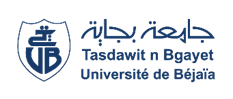 Université Abderrahmane Mira-BejaiaFaculté des Sciences Humaines et SocialesDépartement de Psychologie et OrthophoniePLANNING DES EXAMENS DU 2ème SEMESTRE DE L’ANNEE UNIVERSITAIRE 2021/2022 EN PRÉSENTIELL3 ORTHOPHONIEAdministration1ère SEMAINE (22& 26 Mai 2022)1ère SEMAINE (22& 26 Mai 2022)1ère SEMAINE (22& 26 Mai 2022)1ère SEMAINE (22& 26 Mai 2022)1ère SEMAINE (22& 26 Mai 2022)1ère SEMAINE (22& 26 Mai 2022)1ère SEMAINE (22& 26 Mai 2022)ModulesUnités d'enseignements Dates & JoursHorairesEnseignant (e)s chargé (e)s des modulesGroupesLocauxAphasie et prise en charge 2Unité fondamentale dimanche22/05/202210H30-12H00MME.BAA1-2Amphi 37Aphasie et prise en charge 2Unité fondamentale dimanche22/05/202210H30-12H00MME.BAA3Salle 12Neuropsychologie cliniqueUnité Méthodologiquemercredi 25/05/202210H30-12H00        M.HADBI1-2Amphi 37Neuropsychologie cliniqueUnité Méthodologiquemercredi 25/05/202210H30-12H00        M.HADBI3Salle 122ème SEMAINE (29-05& 02-06 2022)2ème SEMAINE (29-05& 02-06 2022)2ème SEMAINE (29-05& 02-06 2022)2ème SEMAINE (29-05& 02-06 2022)2ème SEMAINE (29-05& 02-06 2022)2ème SEMAINE (29-05& 02-06 2022)2ème SEMAINE (29-05& 02-06 2022)Trouble du langage chez les sujets à besoins spécifiquesUnité fondamentaledimanche29/05/202214H30-16H00M.BENYAHIA1-2Amphi 37Trouble du langage chez les sujets à besoins spécifiquesUnité fondamentaledimanche29/05/202214H30-16H00M.BENYAHIA3Salle 12Troubles du langage écrit et prise en chargeUnité fondamentalemercredi01/06/202214H30-16H00MME.MEKHOUKH1-2Amphi 37Troubles du langage écrit et prise en chargeUnité fondamentalemercredi01/06/202214H30-16H00MME.MEKHOUKH3Salle 12